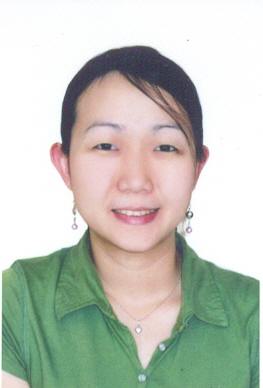 Citizenship			Filipino			Birth Date			June 20, 1977			Sex				Female			Civil Status			Single 			Religion			Roman Catholic1994–1999	Cebu Doctor’s University Bachelor of Science in Radiologic Technology Passed the Philippine Radiologic TechnologyLicensure Examination on June 1999The course is recognized by Professional regulation commission, Philippines.OBJECTIVESTo be a part of an institution that allows personal growth and aims to achieve clients satisfactory and excellence in promoting a healthy life.BELHOUL EUROPEAN HOSPITAL AND BELHOUL SPECIALTY HOSPITALPresently working as Radiologic Technologist since 10th July 2010This is a JCI accredited multispecialty Hospital equipped with Hitachi MR Imaging Sysytem Aperto/ Airis II 0.3 Tesla Open Magnet MRI, X-ray and fluoroscopy unit from Shimadzu (Sonial Vision), Mammography unit (GE Alpha ST),  OPG (OP 100), Orthoceph (OC 100), Mobile X-ray (Picker International) and dental X-ray from Kodak and Sonix SP  ultrasound and color doppler unit. Our   imaging system includes Agfa CR 85 –X and Drystar 5503 and Kodak Dryview 8150 laser imager.Job responsibilities:Perform all diagnostic radiological services including Mammography, IVP, Barium studies and other contrast studies like fistulogram, RGU , MCU, intraoperative procedures like cholangiography, retrograde pyelography.Operate imaging equipment and other devices as appropriate. Practice / Apply radiation protection.  Position patients and provide immobilization if necessary.Determine / Calculate exposure factors, process film, and evaluate radiographs for technical quality. Assume care for physical and psychological needs of patients during examinations and procedures.Provide input for equipment and supply purchase decisions.Assume responsibility for portions of the quality assurance program.Assist physicians with imaging procedures and administration of contrast media.Maintain patient record as appropriate.In the absence of the supervisor, assume acting supervisory responsibility.Pursue ongoing continuing education.Assume responsibility for assigned area and proper care/maintenance of equipment and accessories.Do routine studies like mammography, conventional radiography, portables and C-ARM.NMC SPECIALTY HOSPITAL, DUBAI Worked as Radiologic Technologist from 14th February 2007- 4th May 2009This is a JCI accredited multispecialty hospital with state of the art medical equipment. The radiology department is equipped with 1.5 Tesla Siemens MRI scanner, 128 slice Multidetector CT Siemens Definition, Philips IU22 USG machine, Siemens Acuson 2000 ABVS (advanced breast volume scan) USG machine, DEXA scanner Hologic Discovery BMD Machine , Siemens 800 mA X-ray machine and Flouroscopy unit and Digital mammography unit (Mammomat Novation –DR). In addition to this there is a portable X-ray unit from Siemens (Mobilette). The hospital also has C-arm X-ray unit in the operating theatres.Here I was also initiated in performing basic CT Brain studies (plain studies) done as a part of emergency duty.The department is also equipped with Siemens PACS system (RIS (radiology information system) + PACS) and also hospitals own HIS (hospital information system). The department was predominantly filmless and the only time films were printed were on patients request. The department has a Kodak  CR System and Dry View 8900 and 8100 and laser film printer.Job responsibilities:Perform all diagnostic radiological services including xrays, DEXA, Mammography, IVP, Barium studies and other contrast studies like fistulogram, RGU , MCU Do routine portables and C-ARM and intraoperative cholangiography and retrograde pyelography.Emergency plain CT brain.Operate imaging equipment and other devices as appropriate. Practice / Apply radiation protection.  Position patients and provide immobilization if necessary.Determine / Calculate exposure factors, process film, and evaluate radiographs for technical quality. Assume care for physical and psychological needs of patients during examinations and procedures.Provide input for equipment and supply purchase decisions.Assume responsibility for portions of the quality assurance program.Assist physicians with imaging procedures and administration of contrast media.Maintain patient record as appropriate.In the absence of the supervisor, assume acting supervisory responsibility.Pursue ongoing continuing education.Assume responsibility for assigned area and proper care/maintenance of equipment and accessories.VISAYAS COMMUNITY MEDICAL CENTERWorked as Radiologic Technologist from August 2005 - January 2007The department was equipped X-ray, Ultrasound machine and portable X-ray unit.Chief responsibilities included taking basic radiography and procedures like IVP examinations and intraoperative cholangiography and RGP (retrograde pyelography). Additionally I also helped in medical transcription of the radiology reports.CHONG HUA HOSPITALWorked as a Radiologic Technologist from October 1999 – July 2005.The department is equipped with X-ray and flouroscopy machine, portable X-ray machine, mammography unit, ultrasound and MRI and Spiral CT scan units, intraoperative C-Arm, DEXA Scanner.Job responsibilities:Perform all diagnostic radiological services including xrays, DEXA scans, Mammography, IVP, Barium studies and other contrast studies like fistulogram, RGU, MCU Do routine portables and C-ARM and intraoperative cholangiography and retrograde pyelography.Operate imaging equipment and other devices as appropriate. Practice / Apply radiation protection.  Position patients and provide immobilization if necessary.Determine / Calculate exposure factors, process film, and evaluate radiographs for technical quality. Assume care for physical and psychological needs of patients during examinations and procedures.Provide input for equipment and supply purchase decisions.Assume responsibility for portions of the quality assurance program.Assist physicians with imaging procedures and administration of contrast media.Maintain patient record as appropriate.In the absence of the supervisor, assume acting supervisory responsibility.Pursue ongoing continuing education.Assume responsibility for assigned area and proper care/maintenance of equipment and accessories PROCEDURAL PROFECIENCYBasic X-rays, OPG, pelvimetry, cephalogramsIVPBarium swallow, meal and follow through and Enema examinationsRetrograde urethrographyMicturating CystourethrogramCystography Retrograde PyelographyIntraoperative CholangiogramsHysterosalpingographyCologramsNephrostomogramsContrast swallowsSialographyFistulogram and sinogramMammographyPlain Head CT